HOMEWORKWeek of December 10-14, 2018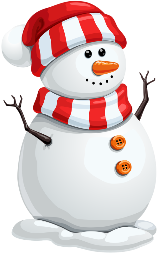 Monday-ThursdayReading:   1.) Read a book of your choice. Use the menu below to choose 1 book activity.                    (Due-Friday)                   2.) Please continue to read books. 20 minutes daily.________________________________________________________________________________ Weekly Reminders:Friday- Holiday program at 9:00 am.  Early dismissal at 12:45 pm.Monday (12/17)- Holiday party is at 10:00 am. Early dismissal at 12:45 pmTuesday (12/18)- **Please know that your child will not miss any academics if you have other obligations on Tuesday, but it will be counted as an absence. **Vocabulary: Egypt  ancient  culture  pyramid  mummy  hieroglyph  pharaoh  Nile                                         Poster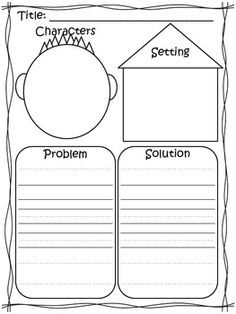 Create a poster describing your story’s elements.Use any size paper or poster.                          Puppet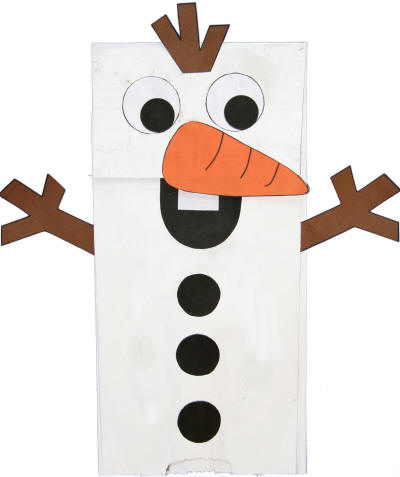 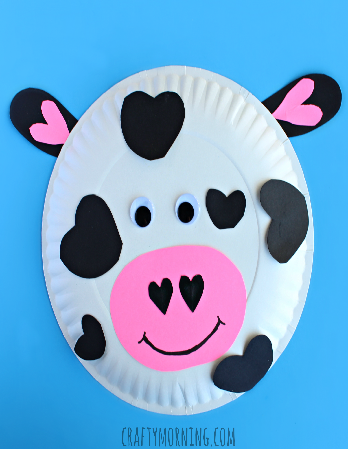 Choose your favorite character from your book.Create your own paper bag or paper plate puppet.